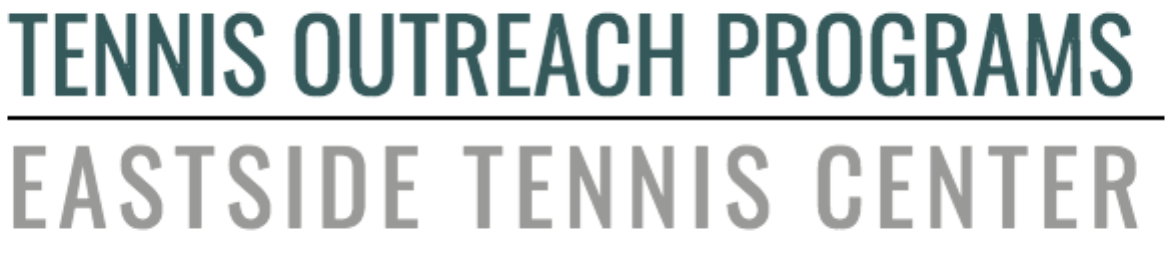 10822 117th Place NE | Kirkland, WA 98033 | 425.658.4046EMPOWERING YOUTH FOR LIFETIME SUCCESS THROUGH TENNIS,EDUCATION, FITNESS AND CHARACTER DEVELOPMENT REGARDLESSOF ECONOMIC CIRCUMSTANCE.Dear Community or Business Leader,Tennis Outreach Programs is planning our virtual TOPspin auction Saturday, October 16, 2021.  You are invited to become a sponsor for our event and take part in a celebration of our mission, our community, and our commitment to youth tennis.Eastside Tennis Center, home of Tennis Outreach Programs (TOPs), reaches 3,000 customers monthly through email communications as well as via social media to our 900+ Facebook followers.  We anticipate a great turnout for our 2nd annual online event and hope you will consider a sponsorship at one of the following levels:For returning Sponsors, we want to thank you again for your generous support. About UsTennis Outreach Programs (TOPs) is a 501c (3) nonprofit youth outreach organization. TOPs currently serves over 3,000 youth each year at Eastside Tennis Center. TOPs offers tennis lessons, fitness, life skills training and enrichment classes to support youth in their development. Each year TOPs serves 3,000 kids in our community. The TOPspin Auction raises critical funds to support, expand and enhance our programs, which includes financial assistance to program participants who are eligible and in need. TOPs is especially proud to prioritize at-risk, disadvantaged, and disabled youth. Children supported in youth activities and sports have consistently shown:· lower rates of at-risk behaviors· improved classroom attendance· higher grades· increased self-esteem· improved confidence· stronger social skills that help them navigate through childhoodThank you for supporting TOPs.  Your sponsorship will make a difference in the lives of the families currently served and will reach more youth in our community. For more information please visit www.topskirkland.org Thank you very much for your consideration, Sincerely,Ursula Heenan					Marceil WhitneyTOPspin Auction Project Manager			TOPs Founder	ursulaheenan@windermere.com			mwhitney@tennisoutreach.org	Checks:We would sincerely appreciate your support by simply completing the attached sponsorship form and returning it along with your donation or by contacting topsauction@tennisoutreach.org. Please make checks payable to:  Tennis Outreach ProgramsCredit Card:What we need from you:Tennis Outreach Programs2021 TOPspin Auction Sponsorship Levels Platinum Sponsor 
$10,000  Gold Sponsor 
$5,000  Silver Sponsor 
$2,500  Bronze Sponsor 
$1,000 Headline Sponsor of TOPspin Auction on all Marketing PromotionsXCompany Name Added to Donor Wall at ETCXXEmcee Recognition at TOPspin AuctionXXFacebook & Instagram Sponsorship Shout OutXXLogo Placement During Live Online ShowXXXLogo Placement on TOPspin Auction Email PromotionsXXXXLogo Placement on 2021 TOPspin Tee-ShirtsXXXXLogo Placement on TOPspin Website & PostersXXXXLogo Placement on ETC Lobby MonitorXXXXName (first & last):Company name (if applicable):Address:City/State/Zip:Credit card #:Expiration Date:Security code:Would you like to cover the credit card fee?  $5 flat feeYes or NoTotal amount to bill credit card:$Signature:XYour logo – Your slogan (if any):Your website:If we have questions, what’s a good email:If we have questions, what’s a good number to call: